		قرار اعتمدته اللجنة بموجب البروتوكول الاختياري، بشأن البلاغ رقم 2488/2014* **الشخص المدعي أنه ضحية:	صاحبا البلاغ‬‬‬‬‬‬‬‬‬‬‬‬‬‬‬‬‬‬‬‬‬‬‬‬‬‬الدولة الطرف:	الدانمرك	قررت اللجنة المعنية بحقوق الإنسان في جلستها المعقودة في 30 آذار/مارس 2016 وقف النظر في البلاغ رقم 2488/2014 لأن صاحبي البلاغ والدولة الطرف توصلوا إلى اتفاق بشأن المسألة الموضوعية التي يثيرها البلاغ، ولم يعد صاحبا البلاغ مُعرَّضين لخطر الترحيل.‬ الأمم المتحدةCCPR/C/116/D/2488/2014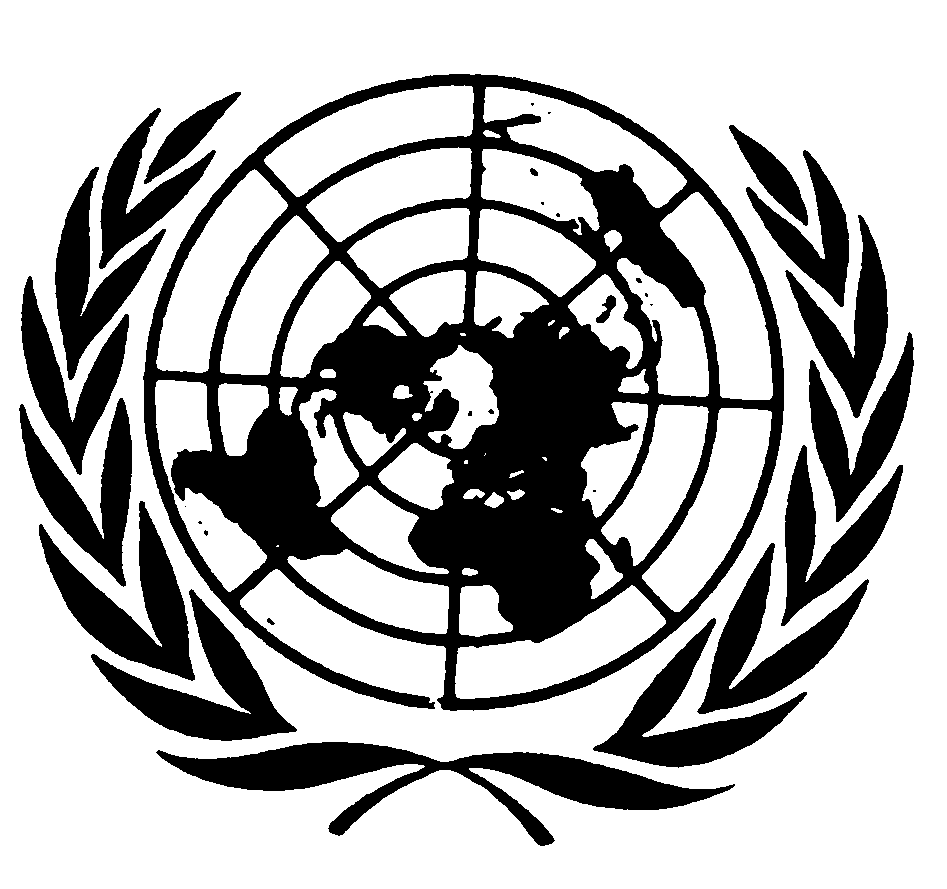 العهد الدولي الخاص بالحقوق المدنية والسياسيةDistr.: General11 August 2016ArabicOriginal: English